ФЕДЕРАЛЬНОЕ АГЕНТСТВО ЖЕЛЕЗНОДОРОЖНОГО ТРАНСПОРТА Федеральное государственное бюджетное образовательное учреждение высшего образования«Петербургский государственный университет путей сообщения Императора Александра I»(ФГБОУ ВО ПГУПС)Кафедра «Математика и моделирование»РАБОЧАЯ ПРОГРАММАдисциплины«МАТЕМАТИКА»(Б1.Б.8)для направления38.03.02 «Менеджмент»по профилям«Финансовый менеджмент», «Маркетинг» Форма обучения – очная, заочная«Управление человеческими ресурсами»  Форма обучения – очнаяСанкт-Петербург2018ЛИСТ СОГЛАСОВАНИЙ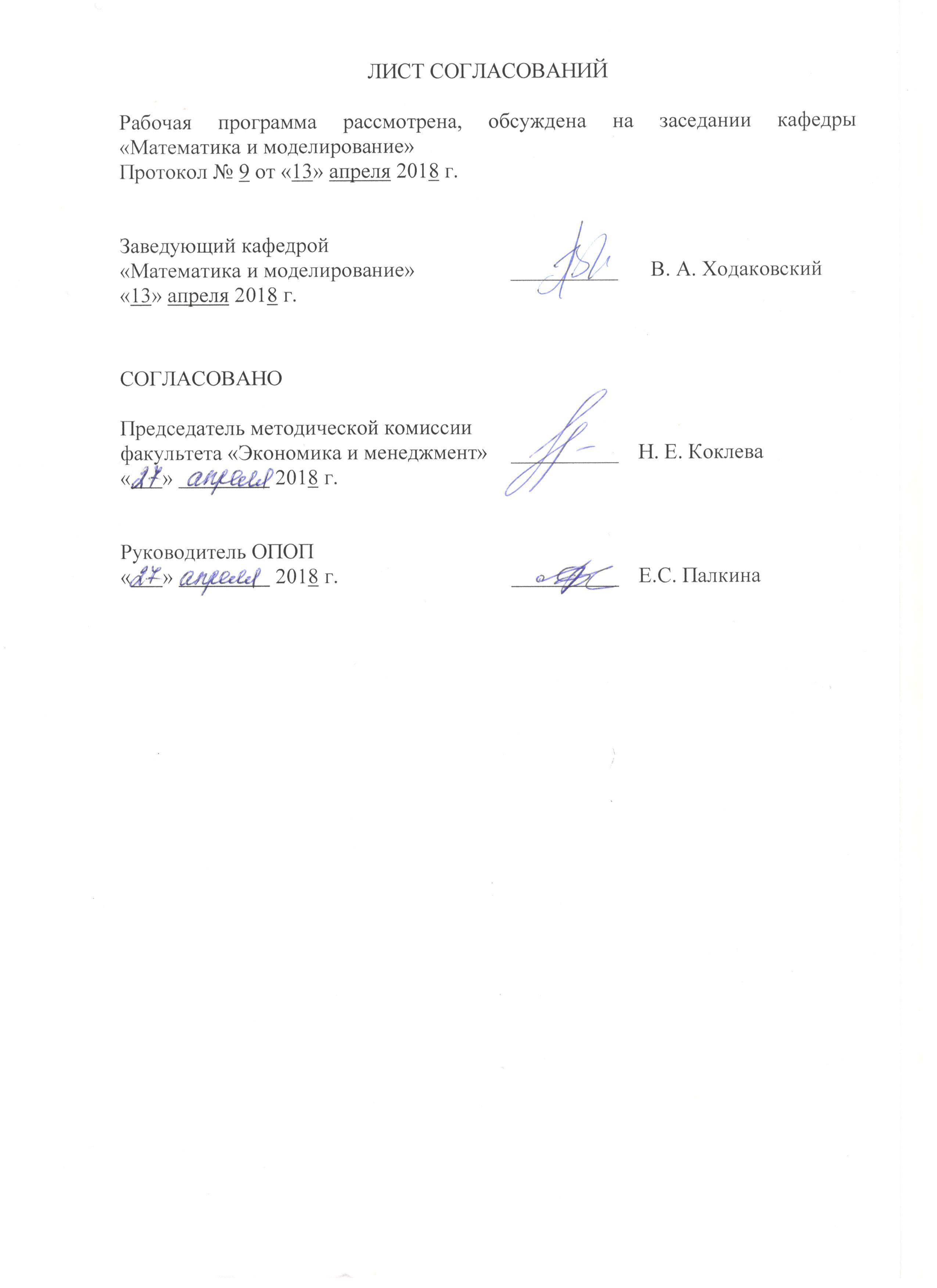 Рабочая программа рассмотрена, обсуждена на заседании кафедры «Математика и моделирование»Протокол № 9 от «13» апреля 2018 г. 1. Цели и задачи дисциплиныРабочая программа составлена в соответствии с ФГОС ВО, утвержденным «12» января ., приказ № 7 по направлению 38.03.02 «Менеджмент», по дисциплине «Математика».Целью изучения дисциплины является формирование компетенций, указанных в разделе 2 рабочей программы.Для достижения поставленной цели решаются следующие задачи:приобретение знаний, указанных в разделе 2 рабочей программы;приобретение умений, указанных в разделе 2 рабочей программы;приобретение навыков, указанных в разделе 2 рабочей программы.2. Перечень планируемых результатов обучения по дисциплине, соотнесенных с планируемыми результатами освоения основной профессиональной образовательной программыПланируемыми результатами обучения по дисциплине являются: приобретение знаний, умений, навыков.В результате освоения дисциплины обучающийся должен:ЗНАТЬ:методы линейной алгебры, аналитической геометрии, математического анализа, теории вероятностей и математической статистики в управлении операционной (производственной) деятельностью организаций;методы количественного и качественного анализа информации при принятии управленческих решений, построения экономических, финансовых и организационно-управленческих моделей путем их адаптации к конкретным задачам управления;УМЕТЬ:работать в коллективе, толерантно воспринимая социальные, этнические, конфессиональные и культурные различия;адекватно применять методы линейной алгебры, математического анализа, теории вероятностей и математической статистики в управлении операционной (производственной) деятельностью организаций;использовать методы количественного и качественного анализа информации при принятии управленческих решений, построения экономических, финансовых и организационно-управленческих моделей путем их адаптации к конкретным задачам управления;ВЛАДЕТЬ:методами линейной алгебры, математического анализа, теории вероятностей и математической статистики в управлении операционной (производственной) деятельностью организаций; навыками количественного и качественного анализа информации при принятии управленческих решений, построения экономических, финансовых и организационно-управленческих моделей путем их адаптации к конкретным задачам управления.Приобретенные знания, умения, навыки, характеризующие формирование компетенций, осваиваемые в данной дисциплине, позволяют решать профессиональные задачи, приведенные в соответствующем перечне по видам профессиональной деятельности в п. 2.4 общей характеристики основной профессиональной образовательной программы (ОПОП). Изучение дисциплины направлено на формирование следующих общекультурных компетенций (ОК):способность к самоорганизации и самообразованию (ОК-6).Изучение дисциплины направлено на формирование следующих общепрофессиональных компетенций (ОПК):владением методами принятия решений в управлении операционной (производственной) деятельностью организаций (ОПК-6);Изучение дисциплины направлено на формирование следующих профессиональных компетенций (ПК), соответствующих виду профессиональной деятельности, на который ориентирована программа бакалавриата: информационно-аналитическая деятельность:- владением навыками количественного и качественного анализа информации при принятии управленческих решений, построения экономических, финансовых и организационно-управленческих моделей путем их адаптации к конкретным задачам управления (ПК-10).Область профессиональной деятельности обучающихся, освоивших данную дисциплину, приведена в п. 2.1 общей характеристики  ОПОП.Объекты профессиональной деятельности обучающихся, освоивших данную дисциплину, приведены в п. 2.2 общей характеристики ОПОП.3. Место дисциплины в структуре основной профессиональной образовательной программыДисциплина «Математика» (Б1.Б.8) относится к базовой части и является обязательной дисциплиной.   4. Объем дисциплины и виды учебной работыДля очной формы обучения: Примечание: «Э» – экзамен, «З» – зачет.Для заочной формы обучения (профили «Маркетинг» и «Финансовый менеджмент»): Примечание: «Э» – экзамен, «З» – зачет, «КЛР» – контрольная работа. 5. Содержание и структура дисциплины5.1 Содержание дисциплины5.2 Разделы дисциплины и виды занятийДля очной формы обучения:Для заочной формы обучения (профили "Финансовый менеджмент" и "Маркетинг"):6. Перечень учебно-методического обеспечения для самостоятельной работы обучающихся по дисциплине7. Фонд оценочных средств для проведения текущего контроля успеваемости и промежуточной аттестации обучающихся по дисциплинеФонд оценочных средств по дисциплине является неотъемлемой частью рабочей программы и представлен отдельным документом, рассмотренным на заседании кафедры и утвержденным заведующим кафедрой.8. Перечень основной и дополнительной учебной литературы, нормативно-правовой документации и других изданий, необходимых для освоения дисциплины8.1 Перечень основной учебной литературы, необходимой для освоения дисциплиныЛинейная алгебра и аналитическая геометрия : учебник и практикум для прикладного бакалавриата / Е. Г. Плотникова, А. П. Иванов, В. В. Логинова, А. В. Морозова ; под ред. Е. Г. Плотниковой. — М. : Издательство Юрайт, 2018. — 340 с. — (Серия : Бакалавр. Прикладной курс). — ISBN 978-5-534-01179-1. — Режим доступа : www.biblio-online.ru/book/04113006-6862-46E6-A0C3-72C1F538D3D7.Краснова, С. А. Математический анализ для экономистов в 2 ч. Часть 1 : учебник и практикум для прикладного бакалавриата / С. А. Краснова, В. А. Уткин. — М. : Издательство Юрайт, 2018. — 298 с. — (Серия : Бакалавр. Прикладной курс). — ISBN 978-5-9916-6383-0. — Режим доступа : www.biblio-online.ru/book/290C6034-5735-4840-AC0C-F20C20C48387.Краснова, С. А. Математический анализ для экономистов в 2 ч. Часть 2 : учебник и практикум для прикладного бакалавриата / С. А. Краснова, В. А. Уткин. — М. : Издательство Юрайт, 2018. — 315 с. — (Серия : Бакалавр. Прикладной курс). — ISBN 978-5-9916-6978-8. — Режим доступа : www.biblio-online.ru/book/9C534532-55AE-46FA-9543-27EE919A4E22.Гмурман, В. Е. Теория вероятностей и математическая статистика : учебник для прикладного бакалавриата / В. Е. Гмурман. — 12-е изд. — М. : Издательство Юрайт, 2018. — 479 с. — (Серия : Бакалавр. Прикладной курс). — ISBN 978-5-534-00211-9. — Режим доступа : www.biblio-online.ru/book/636B8B1D-1DD9-4ABE-845B-2E048D04ED84.Гмурман, В. Е. Руководство к решению задач по теории вероятностей и математической статистике : учебное пособие для прикладного бакалавриата / В. Е. Гмурман. — 11-е изд., перераб. и доп. — М. : Издательство Юрайт, 2018. — 404 с. — (Серия : Бакалавр. Прикладной курс). — ISBN 978-5-534-00247-8. — Режим доступа : www.biblio-online.ru/book/AC41B7DD-F936-4105-9511-9BD045A42CFD.8.2 Перечень дополнительной учебной литературы, необходимой для освоения дисциплиныМиносцев, В.Б. Курс математики для технических высших учебных заведений. Часть 1. Аналитическая геометрия. Пределы и ряды. Функции и производные. Линейная и векторная алгебра [Электронный ресурс] : учеб. пособие / В.Б. Миносцев, В.Г. Зубков, В.А. Ляховский ; под ред. Миносцева В.Б. , Пушкарь Е.А.. — Электрон. дан. — Санкт-Петербург : Лань, 2013. — 544 с. — Режим доступа: https://e.lanbook.com/book/30424. — Загл. с экрана.Миносцев, В.Б. Курс математики для технических высших учебных заведений. Часть 2. Функции нескольких переменных. Интегральное исчисление. Теория поля [Электронный ресурс] : учеб. пособие / В.Б. Миносцев, В.А. Ляховский, А.И. Мартыненко ; под ред. Миносцева В.Б. , Пушкарь Е.А.. — Электрон. дан. — Санкт-Петербург : Лань, 2013. — 432 с. — Режим доступа: https://e.lanbook.com/book/30425. — Загл. с экрана.Миносцев, В.Б. Курс математики для технических высших учебных заведений. Часть 3. Дифференциальные уравнения. Уравнения математической физики. Теория оптимизации [Электронный ресурс] : учеб. пособие / В.Б. Миносцев, Н.А. Берков, В.Г. Зубков ; под ред. Миносцева В.Б. , Пушкарь Е.А.. — Электрон. дан. — Санкт-Петербург : Лань, 2013. — 528 с. — Режим доступа: https://e.lanbook.com/book/30426. — Загл. с экрана.8.3 Перечень нормативно-правовой документации, необходимой для освоения дисциплиныПри освоении данной дисциплины нормативно-правовая документация не используется.8.4 Другие издания, необходимые для освоения дисциплиныФункция. График. Корни уравнения [Текст] : методические указания к типовому расчету "Исследование функции и построение графика" и к лабораторной работе "Решение уравнений" / ПГУПС, каф. "Математика и моделирование" ; сост.: М. М. Луценко, Н. В. Шадринцева. - СПб. : ПГУПС, 2008. - 41 с.Точное и приближенное вычисление интегралов [Текст] : методические указания к типовому расчету и контрольной работе по теме "Неопределенный и определенный интегралы"; методические указания к лабораторной работе "Приближенное вычисление интегралов" / ПГУПС, каф. "Математика и моделирование" ; сост.: М. М. Луценко [и др.]. - СПб. : ПГУПС, 2009. - 35 с.Теория вероятностей и математическая статистика [Электронный ресурс] : сборник задач / П. В. Герасименко, Р. С. Кударов, Р. С. Кударов. - СПб. : ПГУПС, 2013. - 63 с. - ISBN 978-5-7641-0524-6 : Б. ц.Точечные и интервальные оценки параметров. Проверка гипотезы о виде распределения [Текст] : методические указания к лабораторной работе с дополнительными сведениями по теории вероятностей и математической статистике / ПГУПС, каф. "Математика и моделирование" ; разраб. М. М. Луценко. - СПб. : ПГУПС, 2009. - 21 с.9. Перечень ресурсов информационно-телекоммуникационной сети «Интернет», необходимых для освоения дисциплиныЛичный кабинет обучающегося и электронная информационно-образовательная среда. [Электронный ресурс]. – Режим доступа: http://sdo.pgups.ru/ (для доступа к полнотекстовым документам требуется авторизация).Электронно-библиотечная система издательства «Лань». Режим доступа: http://e.lanbook.com (для доступа к полнотекстовым документам требуется авторизация).Электронная библиотека ЮРАЙТ. Режим доступа: https://biblio-online.ru/ (для доступа к полнотекстовым документам требуется авторизация).Электронно-библиотечная система ibooks.ru («Айбукс»). Режим доступа: https://ibooks.ru/home.php?routine=bookshelf (для доступа к полнотекстовым документам требуется авторизация).Электронная библиотека «Единое окно доступа к образовательным ресурсам». Режим доступа: http://window.edu.ru. – свободный.Электронные словари и энциклопедии на Академике. Режим доступа https://dic.academic.ru/. – свободный. 10. Методические указания для обучающихся по освоению дисциплиныПорядок изучения дисциплины следующий:Освоение разделов дисциплины производится в порядке, приведенном в разделе 5 «Содержание и структура дисциплины». Обучающийся должен освоить все разделы дисциплины с помощью учебно-методического обеспечения, приведенного в разделах 6, 8 и 9 рабочей программы. Для формирования компетенций обучающийся должен представить выполненные типовые контрольные задания или иные материалы, необходимые для оценки знаний, умений, навыков, предусмотренные текущим контролем (см. фонд оценочных средств по дисциплине).По итогам текущего контроля по дисциплине, обучающийся должен пройти промежуточную аттестацию (см. фонд оценочных средств по дисциплине).11. Перечень информационных технологий, используемых при осуществлении образовательного процесса по дисциплине, включая перечень программного обеспечения и информационных справочных системПеречень информационных технологий, используемых при осуществлении образовательного процесса по дисциплине:электронная информационно-образовательная среда Петербургского государственного университета путей сообщения Императора Александра I [Электронный ресурс]. Режим доступа:  http://sdo.pgups.ru.Интернет-сервисы и электронные ресурсы (поисковые системы, электронная почта, онлайн-энциклопедии и словари, электронные учебные и учебно-методические материалы согласно п. 9 рабочей программы).ежегодно обновляемый комплект лицензионного программного обеспечения, установленного на технических средствах, размещенных в специальных помещениях и помещениях для самостоятельной работы: операционная система Windows; MS Office; Антивирус Касперский.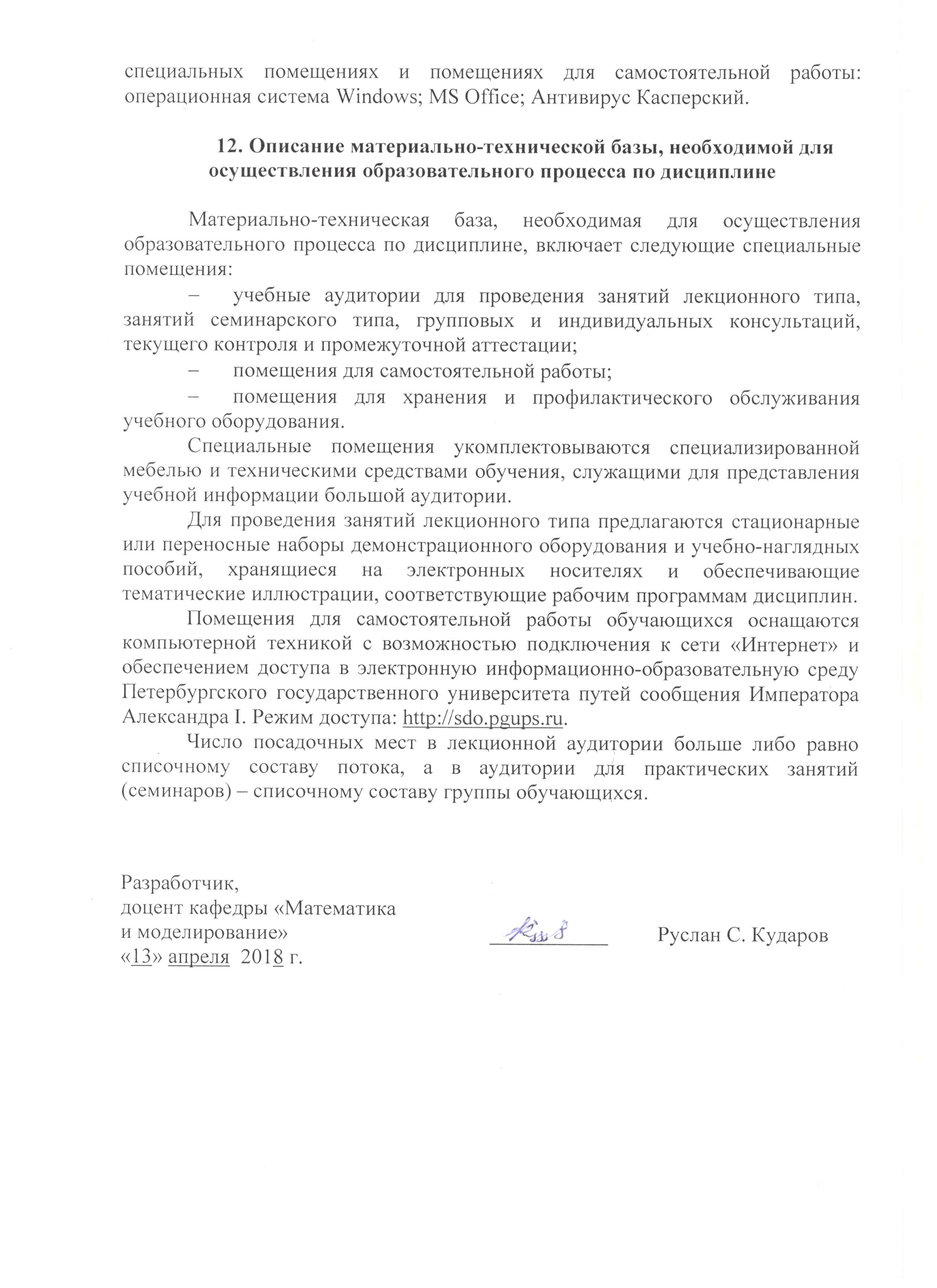 12. Описание материально-технической базы, необходимой для осуществления образовательного процесса по дисциплинеМатериально-техническая база, необходимая для осуществления образовательного процесса по дисциплине, включает следующие специальные помещения:учебные аудитории для проведения занятий лекционного типа, занятий семинарского типа, групповых и индивидуальных консультаций, текущего контроля и промежуточной аттестации; помещения для самостоятельной работы;помещения для хранения и профилактического обслуживания учебного оборудования. Специальные помещения укомплектовываются специализированной мебелью и техническими средствами обучения, служащими для представления учебной информации большой аудитории. Для проведения занятий лекционного типа предлагаются стационарные или переносные наборы демонстрационного оборудования и учебно-наглядных пособий, хранящиеся на электронных носителях и обеспечивающие тематические иллюстрации, соответствующие рабочим программам дисциплин.Помещения для самостоятельной работы обучающихся оснащаются компьютерной техникой с возможностью подключения к сети «Интернет» и обеспечением доступа в электронную информационно-образовательную среду Петербургского государственного университета путей сообщения Императора Александра I. Режим доступа: http://sdo.pgups.ru.Число посадочных мест в лекционной аудитории больше либо равно списочному составу потока, а в аудитории для практических занятий (семинаров) – списочному составу группы обучающихся.Заведующий кафедрой«Математика и моделирование»__________В. А. Ходаковский«13» апреля 2018 г.СОГЛАСОВАНОПредседатель методической комиссии факультета «Экономика и менеджмент»__________Н. Е. Коклева«      »                   2018 г.Руководитель ОПОП «      »                   2018 г.__________Е.С. ПалкинаВид учебной работыВсего часовСеместрСеместрСеместрВид учебной работыВсего часов123Контактная работа (по видам учебных занятий)192646464В том числе:лекции (Л)96323232практические занятия (ПЗ)96323232лабораторные работы (ЛР)----Самостоятельная работа (СРС) (всего)141713535Контроль9945945Форма контроля знаний2 Э, ЗЭЗЭОбщая трудоемкость: час / з.е.432/12180/5108/3144/4Вид учебной работыВсего часовКурсКурсВид учебной работыВсего часов12Контактная работа (по видам учебных занятий)442816В том числе:лекции (Л)22148практические занятия (ПЗ)22148лабораторные работы (ЛР)---Самостоятельная работа (СРС) (всего)36628383Контроль22139Форма контроля знаний2 Э, З, 4 КЛРЭ, З, 3 КЛРЭ, КЛРОбщая трудоемкость: час / з.е.432/12324/9108/3№ п/пНаименование раздела дисциплиныСодержание раздела1Линейная алгебра и аналитическая геометрия1.1. Алгебра матриц.1.2. Системы линейных уравнений.1.3. Векторная алгебра.1.4. Элементы аналитической геометрии.2Математический анализ2.1. Основные понятия функции одной переменной.2.2. Предел и непрерывность.2.3. Дифференциальное исчисление функции одной переменной.2.4. Исследование функций, построение графиков.2.5. Интегральное исчисление функции одной переменной.2.6. Дифференциальное исчисление функции нескольких переменных.2.7. Интегральное исчисление функции двух переменных.2.8. Дифференциальные уравнения.2.9. Числовые ряды.2.10. Функциональные ряды.3Теория вероятностей и математическая статистика3.1. Случайные события.3.2. Случайные величины.3.3. Элементы математической статистики.№ п/пНаименование раздела дисциплиныНаименование раздела дисциплиныЛПЗЛРСРС1Линейная алгебра и аналитическая геометрияЛинейная алгебра и аналитическая геометрия1616-362Математический анализ1 сем.1616-352Математический анализ2 сем.3232-353Теория вероятностей и математическая статистикаТеория вероятностей и математическая статистика3232-35ИтогоИтогоИтого96960141№ п/пНаименование раздела дисциплиныЛПЗЛРСРС1Линейная алгебра и аналитическая геометрия44-832Математический анализ1010-2003Теория вероятностей и математическая статистика88-83ИтогоИтого22220366№п/пНаименование разделаПеречень учебно-методического обеспечения1Линейная алгебра и аналитическая геометрияЛинейная алгебра и аналитическая геометрия : учебник и практикум для прикладного бакалавриата / Е. Г. Плотникова, А. П. Иванов, В. В. Логинова, А. В. Морозова ; под ред. Е. Г. Плотниковой. — М. : Издательство Юрайт, 2018. — 340 с. — (Серия : Бакалавр. Прикладной курс). — ISBN 978-5-534-01179-1. — Режим доступа : www.biblio-online.ru/book/04113006-6862-46E6-A0C3-72C1F538D3D7.2Математический анализКраснова, С. А. Математический анализ для экономистов в 2 ч. Часть 1 : учебник и практикум для прикладного бакалавриата / С. А. Краснова, В. А. Уткин. — М. : Издательство Юрайт, 2018. — 298 с. — (Серия : Бакалавр. Прикладной курс). — ISBN 978-5-9916-6383-0. — Режим доступа : www.biblio-online.ru/book/290C6034-5735-4840-AC0C-F20C20C48387.Краснова, С. А. Математический анализ для экономистов в 2 ч. Часть 2 : учебник и практикум для прикладного бакалавриата / С. А. Краснова, В. А. Уткин. — М. : Издательство Юрайт, 2018. — 315 с. — (Серия : Бакалавр. Прикладной курс). — ISBN 978-5-9916-6978-8. — Режим доступа : www.biblio-online.ru/book/9C534532-55AE-46FA-9543-27EE919A4E22.3Теория вероятностей и математическая статистикаГмурман, В. Е. Теория вероятностей и математическая статистика : учебник для прикладного бакалавриата / В. Е. Гмурман. — 12-е изд. — М. : Издательство Юрайт, 2018. — 479 с. — (Серия : Бакалавр. Прикладной курс). — ISBN 978-5-534-00211-9. — Режим доступа : www.biblio-online.ru/book/636B8B1D-1DD9-4ABE-845B-2E048D04ED84.Гмурман, В. Е. Руководство к решению задач по теории вероятностей и математической статистике : учебное пособие для прикладного бакалавриата / В. Е. Гмурман. — 11-е изд., перераб. и доп. — М. : Издательство Юрайт, 2018. — 404 с. — (Серия : Бакалавр. Прикладной курс). — ISBN 978-5-534-00247-8. — Режим доступа : www.biblio-online.ru/book/AC41B7DD-F936-4105-9511-9BD045A42CFD.Разработчик,доцент кафедры «Математика и моделирование»___________Руслан С. Кударов«13» апреля  2018 г.